Αγαπητοί γονείς και κηδεμόνες των μαθητών μας, Σας ενημερώνουμε σχετικά με τη λήξη των μαθημάτων σχολικού έτους 2022-23 ότι η επίδοση της βαθμολογίας, των ελέγχων προόδου των τριμήνων, των τίτλων προόδου / σπουδών και του εντύπου, που αφορά τα Εργαστήρια Δεξιοτήτων, εντός  φακέλου, θα πραγματοποιηθεί τηνΠέμπτη 15/06/2023 μεταξύ των ωρών 8:30 – 10:00. Πρωϊνό κι απογευματινό Ολοήμερο Σχολείο δεν θα λειτουργήσει!Η προσέλευση είναι ανοιχτή σε γονείς και μαθητές. Σε εκείνους που δεν θα προσέλθουν θα αποσταλούν μέσω ηλεκτρονικού ταχυδρομείου.Ευχαριστούμε θερμώς όλους σας για την άψογη επικοινωνία και συνεργασία καθ΄όλη τη διάρκεια της σχολικής χρονιάς. Ιδιαιτέρως ευχαριστούμε τον Σύλλογο Γονέων και Κηδεμόνων του 2ους Δημοτικού Σχολείου, τόσο για τις δράσεις, δημιουργικές δραστηριότητες, εορτές, εκδηλώσεις που ανέλαβε, όσο και για κάθε στήριξη και πρωτοβουλία του σε επίπεδο παιδαγωγικού πλαισίου και υλικοτεχνικής υποδομής.Ευχόμαστε σε όλους υγεία, αισιοδοξία, χαμόγελα και θετική διάθεση!ΚΑΛΟ ΚΑΛΟΚΑΙΡΙΟ ΣΥΛΛΟΓΟΣ ΔΙΔΑΣΚΟΝΤΩΝ  ΚΑΙ Η ΔΙΕΥΘΥΝΣΗ ΤΟΥ ΣΧΟΛΕΙΟΥ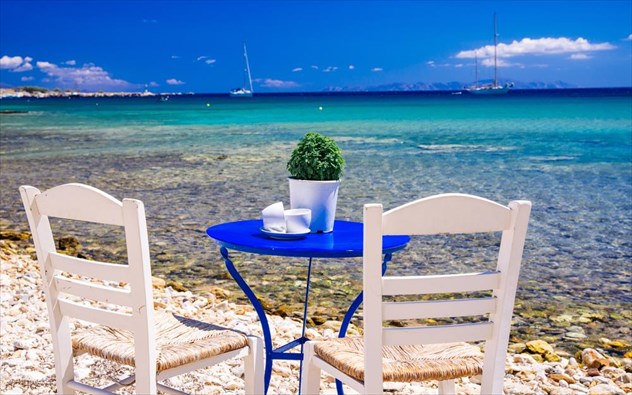 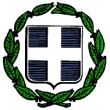 ΕΛΛΗΝΙΚΗ   ΔΗΜΟΚΡΑΤΙΑΥΠΟΥΡΓΕΙΟ ΠΑΙΔΕΙΑΣ, ΕΡΕΥΝΑΣ ΚΑΙ ΘΡΗΣΚΕΥΜΑΤΩΝΠΕΡΙΦ/ΚΗ  Δ/ΝΣΗ  Α/ΘΜΙΑΣ &  Β/ΘΜΙΑΣ ΕΚΠ/ΣΗΣ ΑΤΤΙΚΗΣΔΙΕΥΘΥΝΣΗ Π.Ε.  Δ΄ ΑΘΗΝΑΣ                  2ο Δημοτικό Σχολείο Γλυφάδας Γλυφάδα, 9/06/2023Αρ.Πρωτ.:370Γλυφάδα, 9/06/2023Αρ.Πρωτ.:370ΕΛΛΗΝΙΚΗ   ΔΗΜΟΚΡΑΤΙΑΥΠΟΥΡΓΕΙΟ ΠΑΙΔΕΙΑΣ, ΕΡΕΥΝΑΣ ΚΑΙ ΘΡΗΣΚΕΥΜΑΤΩΝΠΕΡΙΦ/ΚΗ  Δ/ΝΣΗ  Α/ΘΜΙΑΣ &  Β/ΘΜΙΑΣ ΕΚΠ/ΣΗΣ ΑΤΤΙΚΗΣΔΙΕΥΘΥΝΣΗ Π.Ε.  Δ΄ ΑΘΗΝΑΣ                  2ο Δημοτικό Σχολείο Γλυφάδας ΕΛΛΗΝΙΚΗ   ΔΗΜΟΚΡΑΤΙΑΥΠΟΥΡΓΕΙΟ ΠΑΙΔΕΙΑΣ, ΕΡΕΥΝΑΣ ΚΑΙ ΘΡΗΣΚΕΥΜΑΤΩΝΠΕΡΙΦ/ΚΗ  Δ/ΝΣΗ  Α/ΘΜΙΑΣ &  Β/ΘΜΙΑΣ ΕΚΠ/ΣΗΣ ΑΤΤΙΚΗΣΔΙΕΥΘΥΝΣΗ Π.Ε.  Δ΄ ΑΘΗΝΑΣ                  2ο Δημοτικό Σχολείο Γλυφάδας ΕΛΛΗΝΙΚΗ   ΔΗΜΟΚΡΑΤΙΑΥΠΟΥΡΓΕΙΟ ΠΑΙΔΕΙΑΣ, ΕΡΕΥΝΑΣ ΚΑΙ ΘΡΗΣΚΕΥΜΑΤΩΝΠΕΡΙΦ/ΚΗ  Δ/ΝΣΗ  Α/ΘΜΙΑΣ &  Β/ΘΜΙΑΣ ΕΚΠ/ΣΗΣ ΑΤΤΙΚΗΣΔΙΕΥΘΥΝΣΗ Π.Ε.  Δ΄ ΑΘΗΝΑΣ                  2ο Δημοτικό Σχολείο Γλυφάδας ΠΡΟΣ:Γονείς και Κηδεμόνες μαθητών του σχολείου Γονείς και Κηδεμόνες μαθητών του σχολείου ΠΡΟΣ:Γονείς και Κηδεμόνες μαθητών του σχολείου Γονείς και Κηδεμόνες μαθητών του σχολείου ΘΕΜΑ:«Λήξη μαθημάτων σχολικού έτους 2022 - 23»